Terrarium InstructionsPlace pellet in cup, fill with 2 tbsp of water.  Wait for pellet to expand.  Do this first as the pellets take a while! While waiting for pellet to expand, place 1 to 2 inches of crushed marble in terrarium (depending on terrarium size)Add ½" to 1" of sand on top of marble (depending on terrarium size) tap jar to level it out or use spoon.Decorate outside of terrarium with stickersPellet should be expanded by now… if not decorate more!  Otherwise squish soil out of compostable pellet wrapper and layer into terrarium.  Use a spoon or hands to level out!Sprinkle .5 tsp chia seeds on top of soilSpray 10-15 times with waterAdd a dino or animal of your choiceClose lid and place in a sunny spot and wait for your terrarium to sprout!  (Note:  if it looks like it is getting too dry, you may need to add water periodically.)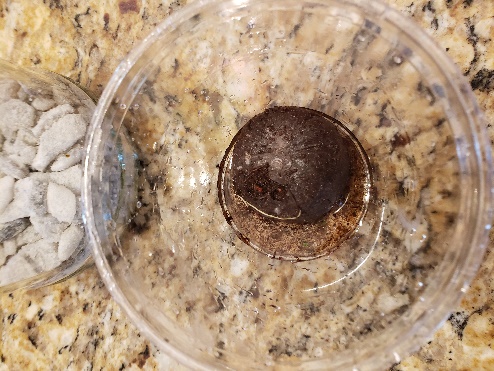 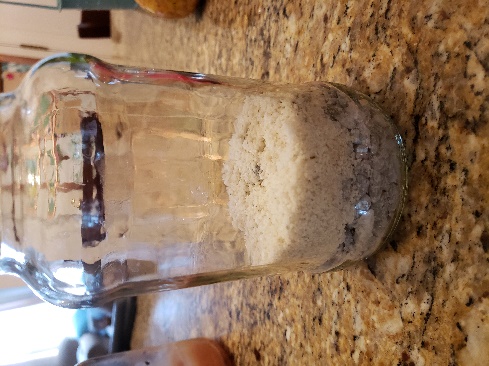 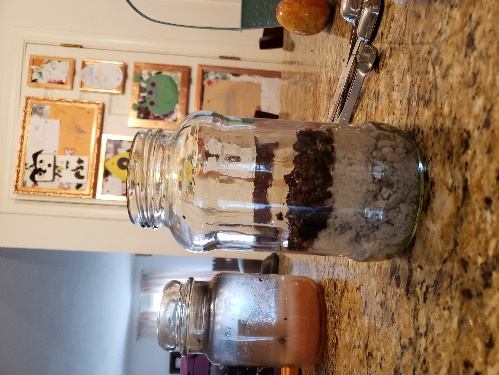 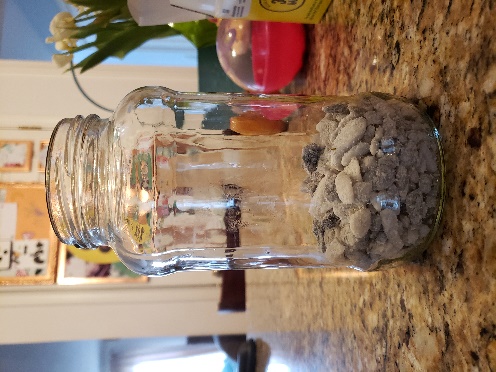 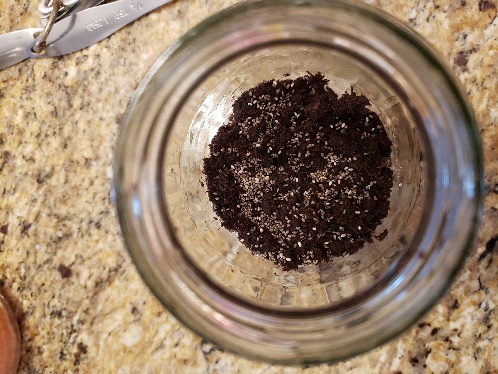 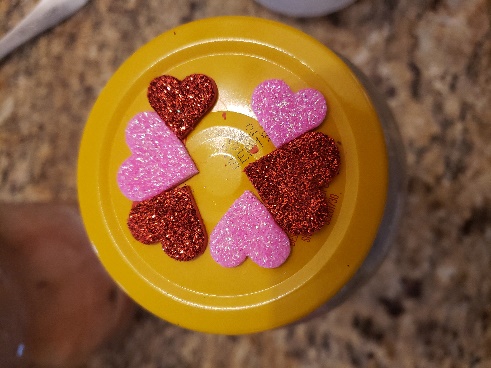 